第11回リードユース日本選手権派遣選手選考会兼　北海道山岳連盟ユース強化選手選考会開催要項主　催　： 北海道山岳連盟　　　　　　　主　管　： 北海道山岳連盟競技委員会　　　期　　日 ： 2023年3月12日（日）　会　　場    美唄市体育センター　　　　美唄市西2条北4丁目1-1　カテゴリー： ・ユース男子（ 2004〜2009年生まれ ）　・ユース女子（ 2004〜2009年生まれ ）                       ※　対象カテゴリー：ジュニア・ユースA・ユースB　定　　員　：合計４０名程度　参加資格　： 1. クライミング経験者で安全に競技ができること。　　　　　　　 2. 未成年者（18歳以下）は保護者の同意が必要（申込用紙に保護者署名、捺印）。               3.　スポーツクライミングに適用される傷害保険に加入していること。4.　2023年度A選手登録可能な者（2022年度内でJMSCA義務研修受講済みであること）　参 加 費　： ４,０００円　　※　参加費は当日会場でお支払い下さい　競技日程 ：　リード競技　《予選2本フラッシュ・リード方式》 　　　　　　　　(スタッフ集合　9：00）※　競技日程はあくまで暫定です。競技進行や参加人数により変更の可能性があります。全国大会代表選手の選考　　　　　　： ユース男子・ユース女子の各競技上位選手は、2023年5月開催予定の『第11回ユース日本選手権大会』に北海道代表選手として遠征費の一部を助成する。強化指定選手の選考 ：1. ユース男子・ユース女子の各競技上位選手は、北海道山岳連盟ユース強化選手ランク制度に基づき、選考委員会で審議し強化選手を指定致します。2. 北海道山岳連盟強化選手には、強化指定期間が設けられます。参加申し込み：参加申込書に必要事項を記入し郵送、FAX、E-mailいずれかの方法で申し込みして下さい。E-mailの場合は参加申込書を添付して下さい。参加申込書に不備がある場合は、受付出来ません。必ず次の注意事項を確認の上、申し込みして下さい。＊ 今回選手帯同者は事前申請です。選手帯同者氏名欄に記載無い方は入場出来ません。＊ 学生の方は必ず学校名を記入して下さい。競技に関する質問も申し込み先にて受付します。【申込み先】　注意事項　：・　今大会は無観客で行います。引率、保護者の方も《新型コロナ感染症拡大防止対策》を必ずご確認下さい。特に【健康チェック】関連は厳しく管理致します。不備がありましたら会場への出入りは出来ません。 ・　大会会場への入場は、選手および選手帯同者（監督、コーチ、保護者）のみとし、事前申請制とします。 ・　個人参加選手の帯同は、選手1名につき1名の帯同を許可します。団体参加選手の帯同は、所属団体で1名の帯同を許可します。（10名以上の参加選手帯同は2名まで） ・　選手・帯同者が観戦する際は3密にならないよう、間隔を空けて観戦して下さい。 ・　選手帯同者も選手同様に当日受付でマスク着用の確認、体温測定、健康チェックを行います。受付時に『帯同者入場許可証』をお渡ししますので、会場内では必ず所持して下さい。 ・　会場内ではマスクの着用を徹底して下さい。 ・　会場は体育館の為、上履きが必要です。必ずご用意下さい。 ・　飲食物は各自で用意して下さい。また飲食の共有はご遠慮下さい。 ・　新型コロナウィルス感染症拡大防止の観点から、会場内の換気を定期的に行います。寒くなりますので暖かい服装・上着などを用意して下さい。 ・　ゴミは各自でお持ち帰りください。 ・　大声での声援は控えて下さい。 ・　盗難・紛失および駐車場などでの事故に関して、大会主催者は一切の責任を負いませんのでご了承ください。《新型コロナウィルス感染症拡大防止対策》　　　※　必ず熟読して下さい 1. 新型コロナウィルス感染の徴候が無いか、参加選手・選手帯同者・及び当日大会役員は大会2週間前より体温測定、咳、咽頭痛、倦怠感の有無などを別紙「健康チェック表」に記録し、大会当日受付にて提出して下さい。(2023年2月26日（日）から）2. 参加選手・選手帯同者・及び当日大会役員は受付にてマスク着用の確認、体温測定、健康チェックを行います。以下の症状及び状況がある場合は、会場への入場を禁止致します。　　　・　37.5度以上の発熱、咳や咽頭痛の症状が続いている。　　　・　同居家族や身近な知人に感染が疑われる方がいる。　　　・　過去14日以内に政府から入国制限、入国後の観察期間を必要とされている国、地域などへの渡航又は当該在住者との濃厚接触がある。3. 会場に入る方はマスクを各自持参し、参加選手は競技中以外は常時着用して下さい。マスクの廃棄はご自宅でお願いします。4.参加選手は競技中のみ外すことが出来ますが、熱中症に気を付けて、距離を保ち適宜着脱すること。 5. 装備についてa.リード競技に使用するロープは、感染症防止の観点から選手個人のロープを使用しますので、各自 持参して下さい。持参していただくロープの使用可能規格はPSC、EN892、UIAAに適合している シングルロープで、長さは40ｍ以上、呼び径（太さ）9.0ｍｍ～10.5ｍｍ（全国大会では9.0ｍｍ〜10.0ｍｍ）とします。選手は受付時にロープを提出してチェックを受けて下さい。 なお、以下に当てはまるロープは安全上問題があるため使用出来ません。通常クライミングでは使用しない化学物質（酸、バッテリー電解液など）に触れたことがある芯が見えている外皮が激しく毛羽たっている、損傷している外皮と芯がズレている部分的に固くなったりまたは柔らかくなったりして他の部分と違和感がある部位が生じている長い墜落や落下係数1を超える墜落を受けた※　落下係数1を超える墜落：クライマーの墜落距離÷ビレイヤーとクライマー間のロープの長さクライマーが4ｍ登ったところで4ｍ墜落した場合、落下係数＝4÷4＝1となる ひどく汚れているもの摩擦による熱や火などの熱を受けたことがある毎週の使用で1年以上経過しているもの月1〜3回の使用で3年以上経過しているもの　　　　　　　　　　　※ 国立登山研修所編 確保理論よりb.チョークバック、ハーネス、クライミングシューズなどの装備貸し借りも禁止します。チョークは　液体チョークを推奨します。c.選手はマットや椅子の感染防止として各自タオルなどを持参し、上に置いて使用すること。　主催者側では用意しません。6.　会場はスタッフ専用エリア、競技エリア、観戦エリアに分類されています。選手はアイソレーション　（ウォームアップゾーン）、トランジット、コールゾーン、競技エリア対して3密防止及びソーシャルディスタンスを実施して下さい。7.　選手はウォームアップの前後手洗い、消毒を行うこと。手洗いは30秒以上行ってください。ウォームアップエリアには、アップ待機場所が用意されているので、ソーシャルディスタンスを取って下さい。8.　今大会は無観客で行います。　　大会会場への入場は、選手および選手帯同者（引率、保護者含む）のみとし、事前申請制とします。・　個人参加選手の帯同は、選手1名につき1名の帯同を許可します。・　団体参加選手の帯同は、所属団体で1名の帯同を許可します。（10名以上の参加選手帯同は2名まで）個人参加の選手は帯同不可です。・　観戦の場合は3密にならないよう、間隔を空けて観戦して下さい。・　選手帯同者も選手同様に当日受付でマスク着用の確認、体温測定、健康チェックを行います。　　受付時に『帯同者入場許可証』をお渡ししますので、会場内では必ず所持して下さい。・　観戦中はマスクの着用を徹底して下さい。・　大声での声援は控えて下さい。9.　選手および選手帯同者は会場から離れる際（競技終了後や一時的に離れる際も含む）、必ず会場管理 担当スタッフに一声掛けてから退出して下さい。また選手帯同者は『帯同者入場許可証』を返却して下さい。再入場の際はマスク着用の確認、体温測定、健康チェックを再度行います。10.　会場内での飲食は極力個別に行ってください。やむを得ない場合はソーシャルディスタンスを保ち、他人と対面で相対しないように注意し、会話は極力控えること。飲食物を手にする前には手洗い、消毒を行うこと。飲み物の回し飲みは禁止とする。11.　新型コロナウィルス感染症拡大防止の観点から、会場内の換気を定期的に行います。季節柄寒くなりますので暖かい服装・上着などを用意して下さい。12.　ゴミは各自お持ち帰り下さい。特にマスク、鼻水、唾液、血液などが付着したゴミは、すばやくビニール袋に入れて密封して下さい。13.　 新型コロナウィルス感染拡大防止対策にご協力頂けない場合、及び遵守事項が守られない参加者は会場より退出していただきます。14.　その他質問のある方は、北海道山岳連盟競技委員会競技運営担当　長井までご連絡下さい。　　　　（TEL：090-1640-3393   E-mail：hiroke-n14@d8.dion.ne.jp）第11回リードユース日本選手権派遣選手選考会兼　北海道山岳連盟ユース強化選手選考会参加申込書第11回リードユース日本選手権派遣選手選考会　兼 北海道山岳連盟ユース強化選手選考会大会個人持込ロープ 仕様申請書 【個人持込ロープに関する条件(大会要項/要領に記載)】 ・ロープはシングルで、の使用可能規格はPSC、EN892、UIAAに適合していること・長さは40ｍ以上、呼び径（太さ）9.0ｍｍ～10.0ｍｍとする。（IF基準による）なお、以下に当てはまるロープは安全上問題があるため使用出来ません通常クライミングでは使用しない化学物質（酸、バッテリー電解液など）に触れたことがあ芯が見えている外皮が激しく毛羽たっている、損傷している外皮と芯がズレている部分的に固くなったりまたは柔らかくなったりして他の部分と違和感がある部位が生じている長い墜落や落下係数1を超える墜落を受けた※　落下係数1を超える墜落：クライマーの墜落距離÷ビレイヤーとクライマー間のロープの長さ　　　　　　　　　クライマーが4ｍ登ったところで4ｍ墜落した場合、落下係数＝4÷4＝1となる ひどく汚れているもの摩擦による熱や火などの熱を受けたことがある毎週の使用で1年以上経過しているもの月1〜3回の使用で3年以上経過しているもの　　　　　　 (国立登山研修所編 確保理論より)※　この申告書は、選手受付時に提出して下さい。※　「現在のロープ長」は、「購入時のロープ長」と同じ値を記入するか、ロープの末端部分の切断等で購入時よりもロープ長が短い場合は、おおよその実測値を記入して下さい。9:15〜9:30受付9:45〜競技説明・連絡事項10:10〜予選競技開始16:30〜成績発表 　〒006-0015 札幌市手稲区富丘5条5丁目3-13　　長井　洋子　宛　　FAX：（011）683-7827　　E-mail：hiroke-n14@d8.dion.ne.jp 申込締切：2023年3月6日（月）必着（期日厳守） 　　フ　リ　ガ　ナ          氏　　　　　名生年月日生年月日血液型血液型郵 便 番 号郵 便 番 号　電　話　番　号　電　話　番　号 　　フ　リ　ガ　ナ          氏　　　　　名(西暦で記入)(西暦で記入)(西暦で記入)(西暦で記入)住　　   所住　　   所住　　   所住　　   所     型     型〒〒℡℡　 　  年  　月  　日　 　  年  　月  　日　 　  年  　月  　日　 　  年  　月  　日 所属団体（学校名） 所属団体（学校名）  学　年  学　年  身　長  身　長　ｵﾝｻｲﾄｸﾞﾚｰﾄﾞ　ｵﾝｻｲﾄｸﾞﾚｰﾄﾞ ﾚｯﾄﾞﾎﾟｲﾝﾄｸﾞﾚｰﾄ       ｃｍ       ｃｍリード：リード：リード：       ｃｍ       ｃｍ ＊ この欄の記入はわかる人だけで結構です。 ＊ この欄の記入はわかる人だけで結構です。 ＊ この欄の記入はわかる人だけで結構です。 参加カテゴリー（１つだけ○を付けて下さい） 参加カテゴリー（１つだけ○を付けて下さい） 参加カテゴリー（１つだけ○を付けて下さい） 参加カテゴリー（１つだけ○を付けて下さい） 参加カテゴリー（１つだけ○を付けて下さい） 参加カテゴリー（１つだけ○を付けて下さい） 参加カテゴリー（１つだけ○を付けて下さい） 参加カテゴリー（１つだけ○を付けて下さい） 参加カテゴリー（１つだけ○を付けて下さい） 　　　・ユース男子　　　　　　・ユース女子　　　　　　 　　　・ユース男子　　　　　　・ユース女子　　　　　　 　　　・ユース男子　　　　　　・ユース女子　　　　　　 　　　・ユース男子　　　　　　・ユース女子　　　　　　 　　　・ユース男子　　　　　　・ユース女子　　　　　　 　　　・ユース男子　　　　　　・ユース女子　　　　　　 　　　・ユース男子　　　　　　・ユース女子　　　　　　 　　　・ユース男子　　　　　　・ユース女子　　　　　　 　　　・ユース男子　　　　　　・ユース女子　　　　　　スポーツクライミングに適用される障害保険確認　　※必須参加条件ですスポーツクライミングに適用される障害保険確認　　※必須参加条件ですスポーツクライミングに適用される障害保険確認　　※必須参加条件ですスポーツクライミングに適用される障害保険確認　　※必須参加条件ですスポーツクライミングに適用される障害保険確認　　※必須参加条件ですスポーツクライミングに適用される障害保険確認　　※必須参加条件ですスポーツクライミングに適用される障害保険確認　　※必須参加条件ですスポーツクライミングに適用される障害保険確認　　※必須参加条件ですスポーツクライミングに適用される障害保険確認　　※必須参加条件です　　　　加入保険名：　　　　加入保険名：　　　　加入保険名：　　　　加入保険名：　　　　加入保険名：　　　　加入保険名：　　　　加入保険名：　　　　加入保険名：　　　　加入保険名： 選手帯同者申請 選手帯同者申請 選手帯同者申請 選手帯同者申請 選手帯同者申請 選手帯同者申請 選手帯同者申請 選手帯同者申請 選手帯同者申請　　　帯同者氏名：　　　　　間　柄：　・部活顧問　　・学校教員　　・コーチ　　・保護者　　・その他（　　　　　　　）　　　　　　※　いずれかに○を付けて下さい　　　帯同者氏名：　　　　　間　柄：　・部活顧問　　・学校教員　　・コーチ　　・保護者　　・その他（　　　　　　　）　　　　　　※　いずれかに○を付けて下さい　　　帯同者氏名：　　　　　間　柄：　・部活顧問　　・学校教員　　・コーチ　　・保護者　　・その他（　　　　　　　）　　　　　　※　いずれかに○を付けて下さい　　　帯同者氏名：　　　　　間　柄：　・部活顧問　　・学校教員　　・コーチ　　・保護者　　・その他（　　　　　　　）　　　　　　※　いずれかに○を付けて下さい　　　帯同者氏名：　　　　　間　柄：　・部活顧問　　・学校教員　　・コーチ　　・保護者　　・その他（　　　　　　　）　　　　　　※　いずれかに○を付けて下さい　　　帯同者氏名：　　　　　間　柄：　・部活顧問　　・学校教員　　・コーチ　　・保護者　　・その他（　　　　　　　）　　　　　　※　いずれかに○を付けて下さい　　　帯同者氏名：　　　　　間　柄：　・部活顧問　　・学校教員　　・コーチ　　・保護者　　・その他（　　　　　　　）　　　　　　※　いずれかに○を付けて下さい　　　帯同者氏名：　　　　　間　柄：　・部活顧問　　・学校教員　　・コーチ　　・保護者　　・その他（　　　　　　　）　　　　　　※　いずれかに○を付けて下さい　　　帯同者氏名：　　　　　間　柄：　・部活顧問　　・学校教員　　・コーチ　　・保護者　　・その他（　　　　　　　）　　　　　　※　いずれかに○を付けて下さい　誓　約　書　北海道山岳連盟会長　 石井　昭彦　殿　　今回の大会において、競技中のけが、事故などについては、本人（及び保護者）の責任において処理し、貴山岳連盟等主催者の責任を問わないことを誓います。     2023  年　  　月　　　日　　　　　　　　　　　　　　 　 　　　　　選手署名　　　　　　     　　　　 　　　　　印 ＊ 未成年者（18歳以下）は保護者の署名・捺印が必要です。　　　　　　　　　　　　　　　　　　　　　　　  保護者署名                         　　　　　印　誓　約　書　北海道山岳連盟会長　 石井　昭彦　殿　　今回の大会において、競技中のけが、事故などについては、本人（及び保護者）の責任において処理し、貴山岳連盟等主催者の責任を問わないことを誓います。     2023  年　  　月　　　日　　　　　　　　　　　　　　 　 　　　　　選手署名　　　　　　     　　　　 　　　　　印 ＊ 未成年者（18歳以下）は保護者の署名・捺印が必要です。　　　　　　　　　　　　　　　　　　　　　　　  保護者署名                         　　　　　印　誓　約　書　北海道山岳連盟会長　 石井　昭彦　殿　　今回の大会において、競技中のけが、事故などについては、本人（及び保護者）の責任において処理し、貴山岳連盟等主催者の責任を問わないことを誓います。     2023  年　  　月　　　日　　　　　　　　　　　　　　 　 　　　　　選手署名　　　　　　     　　　　 　　　　　印 ＊ 未成年者（18歳以下）は保護者の署名・捺印が必要です。　　　　　　　　　　　　　　　　　　　　　　　  保護者署名                         　　　　　印　誓　約　書　北海道山岳連盟会長　 石井　昭彦　殿　　今回の大会において、競技中のけが、事故などについては、本人（及び保護者）の責任において処理し、貴山岳連盟等主催者の責任を問わないことを誓います。     2023  年　  　月　　　日　　　　　　　　　　　　　　 　 　　　　　選手署名　　　　　　     　　　　 　　　　　印 ＊ 未成年者（18歳以下）は保護者の署名・捺印が必要です。　　　　　　　　　　　　　　　　　　　　　　　  保護者署名                         　　　　　印　誓　約　書　北海道山岳連盟会長　 石井　昭彦　殿　　今回の大会において、競技中のけが、事故などについては、本人（及び保護者）の責任において処理し、貴山岳連盟等主催者の責任を問わないことを誓います。     2023  年　  　月　　　日　　　　　　　　　　　　　　 　 　　　　　選手署名　　　　　　     　　　　 　　　　　印 ＊ 未成年者（18歳以下）は保護者の署名・捺印が必要です。　　　　　　　　　　　　　　　　　　　　　　　  保護者署名                         　　　　　印　誓　約　書　北海道山岳連盟会長　 石井　昭彦　殿　　今回の大会において、競技中のけが、事故などについては、本人（及び保護者）の責任において処理し、貴山岳連盟等主催者の責任を問わないことを誓います。     2023  年　  　月　　　日　　　　　　　　　　　　　　 　 　　　　　選手署名　　　　　　     　　　　 　　　　　印 ＊ 未成年者（18歳以下）は保護者の署名・捺印が必要です。　　　　　　　　　　　　　　　　　　　　　　　  保護者署名                         　　　　　印　誓　約　書　北海道山岳連盟会長　 石井　昭彦　殿　　今回の大会において、競技中のけが、事故などについては、本人（及び保護者）の責任において処理し、貴山岳連盟等主催者の責任を問わないことを誓います。     2023  年　  　月　　　日　　　　　　　　　　　　　　 　 　　　　　選手署名　　　　　　     　　　　 　　　　　印 ＊ 未成年者（18歳以下）は保護者の署名・捺印が必要です。　　　　　　　　　　　　　　　　　　　　　　　  保護者署名                         　　　　　印　誓　約　書　北海道山岳連盟会長　 石井　昭彦　殿　　今回の大会において、競技中のけが、事故などについては、本人（及び保護者）の責任において処理し、貴山岳連盟等主催者の責任を問わないことを誓います。     2023  年　  　月　　　日　　　　　　　　　　　　　　 　 　　　　　選手署名　　　　　　     　　　　 　　　　　印 ＊ 未成年者（18歳以下）は保護者の署名・捺印が必要です。　　　　　　　　　　　　　　　　　　　　　　　  保護者署名                         　　　　　印　誓　約　書　北海道山岳連盟会長　 石井　昭彦　殿　　今回の大会において、競技中のけが、事故などについては、本人（及び保護者）の責任において処理し、貴山岳連盟等主催者の責任を問わないことを誓います。     2023  年　  　月　　　日　　　　　　　　　　　　　　 　 　　　　　選手署名　　　　　　     　　　　 　　　　　印 ＊ 未成年者（18歳以下）は保護者の署名・捺印が必要です。　　　　　　　　　　　　　　　　　　　　　　　  保護者署名                         　　　　　印種別ユース男子 ・ ユース女子＊該当するものに○して下さい  フリガナ 選 手 名 メーカー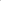 メーカー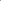 購入時のロープ径（呼び径）購入時のロープ径（呼び径）　　　　　　　　　　　　　　　　　mm 　　　　　　　　　　　　　　　　　mm 購入時のロープ長購入時のロープ長　　　　　　　　　　　　　　　　　m 　　　　　　　　　　　　　　　　　m 現在のロープ長：現在のロープ長：　　　　　　　　　　　　　　　　　m 　　　　　　　　　　　　　　　　　m 